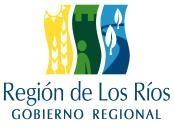 COTIZACION PARA CONTRATACION DE GRUPOS ARTÍSTICOS(BOLETA DE HONORARIOS)En cada una de las casillas deberá registrar los nombres de quienes la integran.Recordar que, los grupos artísticos que no emitan factura, deben identificar a cada artista involucrado y generar boleta de honorario por cada uno de ellos.Nombre GrupoNOMBRE INTEGRANTESRUTMONTOMONTO TOTAL GRUPOMONTO TOTAL GRUPOFirma encargado del grupo